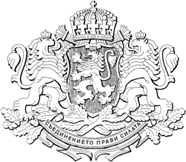 РЕПУБЛИКА  БЪЛГАРИЯМИНИСТЕРСКИ  СЪВЕТПроектПОСТАНОВЛЕНИЕ № ……………от ………………………… г.ЗА изменение и допълнение на нормативни актове на Министерския съветМинистерският съвет Постанови § 1. В Устройствения правилник на Министерството на земеделието, храните и горите, приет с Постановление № 260 на Министерския съвет от 2019 г. (обн., ДВ, бр. 82 от 2019 г.; изм. бр. 103 от 2020 г. и бр. 34 от 2022 г.) се правят следните изменения и допълнения:1. В наименованието думите „Министерството на земеделието, храните и горите“ се заменят с „Министерството на земеделието и храните“.2. В чл. 18 т. 4 се изменя така:„4. дирекция „Стопански дейности и инвестиции“;“3. В чл. 22:а) основния текст се изменя така: „Дирекция „Стопански дейности и инвестиции“.б) точки 15, 16, 17, 18, 19, 20 и 21 се отменят.4. В чл. 28 се създава т. 17:„17. Дирекция „Хидромелиорации“.“.5. Създава се чл. 44а:„Чл. 44а. Дирекция „Хидромелиорации“:1. подпомага министъра при разработването, координирането и провеждането на държавната политика в областта на напояването;2. контролира изпълнението на дейностите по напояване на земеделските земи;3. участва в разработването на проекти на нормативни актове в областта на хидромелиорациите и комплексното използване на водните ресурси;4. организира и координира дейността по разработване на планове, проекти и програми за развитие на хидромелиорациите, включително за изграждане, ремонт и поддържане на хидромелиоративните обекти за напояване, с цел ефективно използване на водите за напояване; 5. поддържа база данни на хидромелиоративните обекти за напояване;6. участва в разработването на националния водностопански план и в съставянето на водните и водностопанските баланси на страната в частта им, свързана с напояването;7. предлага възлагането на доклади за оценка на въздействието върху околната среда и други екологични анализи при изграждането и ремонта на хидромелиоративни обекти за напояване;8. организира извършването на технико-икономически оценки за състоянието и използваемостта и участва при разработването на инвестиционни проекти и програми за развитие на хидромелиоративните обекти за напояване и при разглеждането им в експертния технико-икономически съвет; 9. организира провеждането на технико-икономически съвет за разглеждане, приемане и одобряване на предварителни (прединвестиционни) проучвания и проектни разработки от инвестиционното проектиране за обектите за напояване от хидромелиоративната инфраструктура;10. подпомага министъра при упражняване на функциите му на надзорен орган съгласно Закона за сдружения за напояване (ЗСН); 11. създава и поддържа регистър на сдруженията за напояване по ЗСН;12. дава становища по придобиването и отнемането от сдруженията за напояване на правото на ползване върху обектите от хидромелиоративната инфраструктура и обслужващата техника на територията на сдружението, включена в имуществото на еднолични търговски дружества с държавно имущество;13. извършва дейности при осъществяване на концесионната политика в областта на земеделието;14. поддържа досиета на язовирите, предоставени за управление на  министерството по чл. 13, ал. 1, т. 1 от Закона за водите;15. контролира извършването на охраната на комплексните и значими язовири – публична държавна собственост на министерството;16. предлага хидромелиоративни обекти за включване в инвестиционната програма на министерството за проектиране, изграждане, ремонт и реконструкция;17. изпълнява дейности по Правилника за организацията и дейността на Междуведомствената комисия за възстановяване и подпомагане към МС;18. организира и контролира упражняването на инвеститорски контрол и строителен надзор върху обектите на министерството, включително върху финансираните от Междуведомствената комисия за възстановяване и подпомагане към МС обекти на министерството;19. поддържа база данни на обектите за предпазване от вредното въздействие на водите – публична държавна собственост;20. организира извършването на технико-икономически оценки за състоянието и използваемостта и участва при разработването на инвестиционни проекти и програми за развитие на хидромелиоративния фонд и при разглеждането им в експертния технико-икономически съвет; 21. организира провеждането на технико-икономически съвет за разглеждане, приемане и одобряване на предварителни (прединвестиционни) проучвания и проектни разработки от инвестиционното проектиране за обектите от хидромелиоративната инфраструктура;22. предлага за включване в бюджетната прогноза на министерството средствата съгласно чл. 10, ал. 1 от Методиката за определяне размера на несправедливата финансова тежест въз основа на нетните разходи, понесени от търговско дружество „Напоителни системи“ ЕАД, на което със закон е възложено задължението за извършване на обществена услуга за защита от вредното въздействие на водите на територията на цялата страна, приета с Постановление № 364 на Министерския съвет от 2014 г. (ДВ, бр. 94 от 2014 г.);23. изпълнява дейностите по чл. 13, ал. 3 от Методиката за определяне размера на несправедливата финансова тежест въз основа на нетните разходи, понесени от търговско дружество „Напоителни системи“ ЕАД, на което със закон е възложено задължението за извършване на обществена услуга за защита от вредното въздействие на водите на територията на цялата страна;24. събира и предоставя информация на комисията, определена със заповед на министъра, която съгласно изискванията на § 4б, ал. 1 и 2 от преходните и заключителните разпоредби на Закона за водите приема ежегодно отчет за направените разходи при извършване на обществена услуга за защита от вредното въздействие на водите от „Напоителни системи“ ЕАД;25. съдейства при издаване на актове за собственост на обектите за предпазване от вредното въздействие на водите и на комплексните и значими язовири – публична държавна собственост на министерството.6. В Приложението към чл. 11, ал. 2:а) в наименованието думите „Министерството на земеделието, храните и горите“ се заменят с „Министерството на земеделието и храните“, а числото „652“ с „657“;б) на ред Обща администрация числото „175“ се заменя със „166“в) на ред дирекция „Правни дейности и законодателство на Европейския съюз“ числото „39“ се заменя с „38“г) ред дирекция „Стопански дейности, инвестиции и хидромелиорации“ 28 се изменя така:„дирекция „Стопански дейности и инвестиции“     20д) на ред „Специализирана администрация“ числото „421“ се заменя със „435“е) на ред дирекция „Идентификация на земеделските парцели“ числото „39“ се заменя с „38“ж) създава се ред дирекция „Хидромелиорации“:„дирекция „Хидромелиорации “     15“7. В останалите текстове на правилника думите „Министерството на земеделието, храните и горите“, „Министърът на земеделието, храните и горите“, „министъра на земеделието, храните и горите“ и абревиатурата „МЗХГ“ се заменят съответно с „Министерството на земеделието и храните“, „Министърът на земеделието и храните“, „министъра на земеделието и храните“ и „МЗХ“.§ 2. В Постановление № 125 на Министерския съвет от 2006 г. за приемане на Устройствен правилник на Министерството на земеделието и храните (обн., ДВ, бр. 48 от 2006 г.; изм. и доп., бр. 15, 62 и 77 от 2007 г., бр. 71, 76 и 83 от 2008 г., бр. 3, 42, 84 и 90 от 2009 г., бр. 4, 22, 41, 84 и 101 от 2010 г., бр. 9, 15, 49, 50, 52, 59 и 72 от 2011 г., бр. 14, 48, 84 и 103 от 2012 г., бр. 77 от 2013 г., бр. 29, 50 и 68 от 2015 г., бр. 12, 32, 62, 71 и 76 от 2016 г., бр. 55 и 94 от 2017 г., бр. 66 и 104 от 2018 г., бр. 20 от 2020 г. и бр. 25 от 2021 г.) се правят следните изменения:1. В чл. 2:а) в ал. 1 думите „Министърът на земеделието, храните и горите“ се заменят с „Министърът на земеделието и храните“.б) в ал. 2 в основния текст думите „министъра на земеделието, храните и горите“ се заменят с „министъра на земеделието и храните“.3. В приложението към чл. 2, ал. 3:а) в наименованието думите „министъра на земеделието, храните и горите“ се заменят с „министъра на земеделието и храните“;б) в т. 16 числото „70“ се заменя с „65“.§ 3. В Наредбата за аварийно планиране и аварийна готовност при ядрена и радиационна авария, приета с Постановление № 313 на Министерския съвет от 2011 г. (обн., ДВ, бр. 94 от 2011 г.; изм. бр. 57 от 2015 г., бр. 55 от 2017 г. и бр. 36 от 2022 г.), в чл. 21, ал. 13 се правят следните изменения:1. В  основния текст думите „Министърът на земеделието, храните и горите“ се заменят с „Министърът на земеделието и храните“.2. В т. 1 думите „Министерството на земеделието, храните и горите“ се заменят с „Министерството на земеделието и храните“.§ 4. В Наредбата за администриране на нередности по Европейските структурни и инвестиционни фондове, приета с Постановление № 173 на Министерския съвет от 2016 г. (ДВ, бр. 57 от 2016 г., изм. бр. 55 от 2017 г., бр. 90 от 2018 г. и бр. 102 от 2022 г.) в чл. 22, ал. 1 думите „министъра на земеделието, храните и горите“ се заменят с „министъра на земеделието и храните“.§ 5. В Наредбата за условията и реда за регистриране и заличаване от регистъра, данните, подлежащи на вписване, начина на водене на дневниците, съдържанието и формата на декларациите на реколтата и стоковата наличност и контрола върху регистрираните лица и дейността им, приета с Постановление № 239 на Министерския съвет от 2004 г. (обн., ДВ, бр. 81 от 2004 г.; изм. и доп., бр. 1, 78 и 90 от 2005 г., бр. 29 и 93 от 2009 г. и бр. 55 от 2017 г.) в чл. 45 и в заключителните разпоредби в § 2 думите „министъра на земеделието, храните и горите“ се заменят с „министъра на земеделието и храните“.§ 6. В Наредбата за условията и реда за организиране на дейностите по държавните резерви и военновременните запаси, приета с Постановление № 234 на Министерския съвет от 2003 г. (обн., ДВ, бр. 95 от 2003 г.; изм. и доп., бр. 1 и 10 от 2010 г., бр. 86 от 2014 г., бр. 57 от 2015 г. и бр. 55 от 2017 г.), в чл. 10, ал. 9 и в чл. 30, ал. 1, т. 5 думите „Министерството на земеделието, храните и горите“ се заменят с „Министерството на земеделието и храните“.§ 7. В Наредбата за условията и реда за преизчисляване на обезщетенията и задълженията, които се връщат от бившите собственици при възстановяване правото на собственост върху гори и земи от горския фонд, приета с Постановление № 134 на Министерския съвет от 2007 г. (обн., ДВ, бр. 49 от 2007 г.; изм. и доп., бр. 62 от 2007 г. и бр. 55 от 2017 г.) в чл. 6, ал. 1 думите „Министерството на земеделието, храните и горите“ се заменят с „Министерството на земеделието и храните“.§ 8. В Наредбата за условията и реда за определяне на зони с особен статут около ядрени съоръжения и обекти с източници на йонизиращи лъчения, приета с Постановление № 187 на Министерския съвет от 2004 г. (обн., ДВ, бр. 69 от 2004 г.; изм. и доп., бр. 46 от 2007 г., бр. 53 от 2008 г., бр. 5 от 2010 г. и бр. 55 от 2017 г.), се правят следните изменения:1. Навсякъде в наредбата думите „министъра на земеделието, храните и горите“ се заменят с „министъра на земеделието и храните“.2. В заключителните разпоредби в § 3, ал. 1 думите „министърът на земеделието, храните и горите“ се заменят с „министърът на земеделието и храните“.§ 9. В Наредбата за придружителните документи при превоз на грозде, местни и вносни вина, продукти от грозде и вино, спирт, дестилати и спиртни напитки, приета с Постановление № 208 на Министерския съвет от 2001 г. (обн., ДВ, бр. 82 от 2001 г.; изм. и доп., бр. 64 от 2003 г., бр. 81 от 2004 г., бр. 78 и 90 от 2005 г., бр. 93 от 2009 г. и бр. 55 от 2017 г.), в чл. 19, ал. 1 и в заключителните разпоредби в § 1 думите „министъра на земеделието, храните и горите“ се заменят с „министъра на земеделието и храните“. § 10. В Наредбата за реда и начина за организиране на националните инвентаризации на емисиите на вредни вещества и парникови газове в атмосферата, приета с Постановление № 261 на Министерския съвет от 2014 г. (ДВ, бр. 74 от 2014 г.; изм., бр. 55 и 84 от 2017 г., бр. 47 от 2019 г., бр. 36 и 53 от 2022 г.), се правят следните изменения:1. В чл. 3, ал. 1:а) в т. 2 думите „министърът на земеделието, храните и горите“ се заменят с „министърът на земеделието и храните“;б) в т. 9 и 10 думите „министъра на земеделието, храните и горите“ се заменят с „министъра на земеделието и храните“.2. В чл. 4, т. 3 думите „Министерството на земеделието, храните и горите“ се заменят с „Министерството на земеделието и храните“.3. В чл. 5, в основния текст думите „Министърът на земеделието, храните и горите“ се заменят с „Министърът на земеделието и храните“.§ 11. В Наредбата за организацията за осъществяване на граничен паспортен, митнически, здравен, ветеринарномедицински и фитосанитарен контрол, както и контрол на транспортните средства в пристанищата на Република България, обслужващи кораби от международно плаване, приета с Постановление № 186 на Министерския съвет от 2012 г. (обн., ДВ, бр. 67 от 2012 г.; изм. и доп., бр. 37 от 2014 г., бр. 12 и 55 от 2017 г., бр. 69 от 2020 г. и бр. 37 от 2021 г.), в чл. 19, ал. 1 думите „министъра на земеделието, храните и горите“ се заменят с „министъра на земеделието и храните“.§ 12. В Наредбата за условията и реда за засаждане на нови лозя, презасаждане, присаждане и изкореняване на съществуващите лозя, попълването и управлението на националния резерв от права на засаждане на винени сортове лози, приета с Постановление № 178 на Министерския съвет от 2002 г. (обн., ДВ, бр. 80 от 2002 г.; изм. и доп., бр. 31 и 60 от 2003 г., бр. 24 от 2004 г., бр. 65 от 2006 г., бр. 3 от 2008 г., бр. 13 от 2010 г., бр. 55 от 2017 г.), се правят следните изменения:1. В чл. 16, ал. 2 думите „Министърът на земеделието, храните и горите“ се заменят с „Министърът на земеделието и храните“;2. В преходните и заключителните разпоредби в § 5 думите „министъра на земеделието, храните и горите“ се заменят с „министъра на земеделието и храните“.§ 13. Наредбата за условията и реда за етикетиране на продукти за растителна защита, приета с Постановление № 125 на Министерския съвет от 2003 г. (обн., ДВ, бр. 54 от 2003 г.; изм., бр. 17 от 2006 г. и чл. 55 от 2017 г.) се отменя. § 14. В Наредбата за размера на обезщетенията за щетите, нанесени на дивеча, приета с Постановление № 283 на Министерския съвет от 2000 г. (обн., ДВ, бр. 2 от 2001 г.; изм., бр. 4 от 2004 г. и бр. 55 от 2017 г.) се правят следните изменения:1. В чл. 8 думите „министъра на земеделието, храните и горите“ се заменят с „министъра на земеделието и храните“.2. В преходните и заключителните разпоредби:б) в § 2 думите „Министърът на земеделието, храните и горите“ се заменят с „Министърът на земеделието и храните“;в) в § 4 думите „министъра на земеделието, храните и горите“ се заменят с „министъра на земеделието и храните“.§ 15. В Наредбата за реда и начина за инвентаризация, проучвания, извършване на необходимите възстановителни мероприятия на площи с увредени почви, приета с Постановление № 187 на Министерския съвет от 2009 г. (ДВ, бр. 62 от 2009 г.; изм. бр. 55 от 2017 г.) се правят следните изменения:1. В чл. 5:а) в ал. 1, т. 2 думите „министъра на земеделието, храните и горите“ се заменят с „министъра на земеделието и храните“;б) в ал. 2 думите „Министърът на земеделието, храните и горите“ се заменят с „Министърът на земеделието и храните“.2. В преходните и заключителните разпоредби в § 5 думите „министъра на земеделието, храните и горите“ се заменят с „министъра на земеделието и храните“.§ 16. В Наредбата за аварийно планиране и аварийна готовност при ядрена и радиационна авария, приета с Постановление № 313 на Министерския съвет от 2011 г. (обн., ДВ, бр. 94 от 2011 г.; изм., бр. 57 от 2015 г., бр. 55 от 2017 г. и бр. 36 от 2022 г.), в чл. 21, ал. 13 се правят следните изменения:1. В  основния текст думите „Министърът на земеделието, храните и горите“ се заменят с „Министърът на земеделието и храните“.2. В т. 1 думите „Министерството на земеделието, храните и горите“ се заменят с „Министерството на земеделието и храните“.§ 17. В Наредбата за формата, съдържанието, реда и сроковете за представяне на информация за инспектиране на труда, приета с Постановление № 164 на Министерския съвет от 2009 г. (обн., ДВ, бр. 52 от 2009 г.; изм. и доп., бр. 93 от 2009 г., бр. 7 от 2011 г., бр. 40 от 2015 г., бр. 55 от 2017 г. и бр. 36 от 2022 г.), се правят следните изменения:1. В чл. 1, ал. 1 т. 6 се изменя така:„6. Министерство на земеделието и храните;“.2. В чл. 7 в основния текст думите „Министерството на земеделието, храните и горите“ се заменят с „Министерството на земеделието и храните“.§ 18. В Наредбата за условията и реда за разработване и утвърждаване на планове за управление на защитени зони, приета с Постановление № 349 на Министерския съвет от 2008 г. (обн., ДВ, бр. 7 от 2009 г.; изм., бр. 93 от 2009 г., бр. 55 от 2017 г. и бр. 53 от 2022 г.) в чл. 13, ал. 2, т. 2 думите „Министерството на земеделието, храните и горите“ се заменят с „Министерството на земеделието и храните“, а „Държавната агенция по горите“ с „Изпълнителната агенция по горите“.§ 19. Наредбата за изискванията към складовата база, транспортирането и съхранението на продукти за растителна защита, приета с Постановление № 322 на Министерския съвет от 2006 г. (обн., ДВ, бр. 101 от 2006 г.; изм. и доп., бр. 2 и 45 от 2009 г., бр. 7 от 2011 г. и бр. 55 от 2017 г.) се отменя.§ 20. В Наредбата за опазване на околната среда в морските води, приета с Постановление № 237 на Министерския съвет от 2010 г. (ДВ, бр. 94 от 2010 г., изм. бр. 55 от 2017 г., бр. 14 от 2020 г., бр. 7, 36 и 53 от 2022 г.) в чл. 3 се правят следните изменения:1. В ал. 1 думите „министърът на земеделието, храните и горите“ се заменят с „министърът на земеделието и храните“.2. В ал. 6 думите „Министърът на земеделието, храните и горите“ се заменят с „Министърът на земеделието и храните“.§ 21. В Наредбата за разновидностите специални вина и правилата за тяхното производство, приета с Постановление № 135 на Министерския съвет от 2001 г. (ДВ, бр. 53 от 2001 г.; изм. бр. 55 от 2017 г.) в преходните и заключителните разпоредби в 
§ 4 думите „министъра на земеделието, храните и горите“ се заменят с „министъра на земеделието и храните“.§ 22. В Наредбата за правилата за производство на пенливи и искрящи вина и реда за използване на разрешените подслаждащи средства, ароматни и вкусови добавки, приета с Постановление № 61 на Министерския съвет от 2001 г. (ДВ, бр. 26 от 2001 г., изм. бр. 55 от 2017 г.) в заключителните разпоредби в § 2 думите „министъра на земеделието, храните и горите“ се заменят с „министъра на земеделието и храните“.§ 23. В Наредбата за условията и реда за провеждане на евакуация и разсредоточаване, приета с Постановление № 337 на Министерския съвет от 2012 г. (ДВ, бр. 103 от 2012 г., изм. бр. 55 от 2017 г. и бр. 36 от 2022 г.) в чл. 20, ал. 4 думите „Министерството на земеделието, храните и горите“ се заменят с „Министерството на земеделието“.§ 24. В Наредбата за размера на обезщетенията за причинени вреди на рибните ресурси, приета с Постановление № 272 на Министерския съвет от 2001 г. (ДВ, бр. 106 от 2001 г., изм. бр. 55 от 2017 г.), в преходните и заключителните разпоредби в § 3 думите „министъра на земеделието, храните и горите“ се заменят с „министъра на земеделието и храните“.§ 25. В Наредбата за условията, реда и органите за извършване на анализ, оценка и картографиране на рисковете от бедствия, приета с Постановление № 264 на Министерския съвет от 2012 г. (обн., ДВ, бр. 84 от 2012 г.; изм., бр. 9 от 2014 г., бр. 44 от 2016 г. и бр. 55 от 2017 г.) в чл. 2, т. 4 думите „министърът на земеделието, храните и горите“ се заменят с „министърът на земеделието и храните“.§ 26. В Наредбата за условията и реда за извършване на оценка на въздействието върху околната среда, приета с Постановление № 59 на Министерския съвет от 2003 г. (обн., ДВ, бр. 25 от 2003 г.; изм. и доп., бр. 3 от 2006 г., бр. 80 от 2009 г., бр. 29 от 2010 г., бр. 3 от 2011 г., бр. 94 от 2012 г., бр. 12 от 2016 г., бр. 55 от 2017 г., бр. 3 от 2018 г., бр. 31 и 67 от 2019 г. и бр. 62 от 2022 г.) в чл. 2а, ал. 2 думите „Министерството на земеделието, храните и горите“ се заменят с „Министерството на земеделието и храните“.§ 27. В Наредбата за публичния регистър на операторите, които извършват дейностите по приложение № 1 към чл. 3, т. 1 от Закона за отговорността за предотвратяване и отстраняване на екологични щети, приета с Постановление № 317 на Министерския съвет от 2008 г. (обн., ДВ, бр. 109 от 2008 г.; изм. и доп., бр. 28 от 2016 г., бр. 55 от 2017 г., бр. 108 от 2020 г., бр. 10 от 2021 г. и бр. 36 от 2022 г.) в преходните и заключителните разпоредби в § 3 думите „министъра на земеделието, храните и горите“ се заменят с „министъра на земеделието и храните“.§ 28. В Наредбата за разработване на планове за управление на защитени територии, приета с Постановление № 7 на Министерския съвет от 2000 г. (обн., ДВ, бр. 13 от 2000 г.; изм., бр. 55 от 2012 г. и бр. 55 от 2017 г.), в чл. 21, ал. 1 думите „Министерството на земеделието, храните и горите“ се заменят с „Министерството на земеделието и храните“.§ 29. В Наредбата за взаимодействието между регистър БУЛСТАТ и други национални и ведомствени регистри и информационни системи, приета с Постановление № 250 на Министерския съвет от 2006 г. (обн., ДВ, бр. 78 от 2006 г.; изм., бр. 55 от 2017 г.), в чл. 9, ал. 1 думите „Министерството на земеделието, храните и горите“ се заменят с „Министерството на земеделието и храните“.§ 30. В Наредбата за означаването и търговското представяне на вината, спиртните напитки и продуктите от грозде и вино, приета с Постановление № 55 на Министерския съвет от 2000 г. (обн., ДВ, бр. 31 от 2000 г.; изм. и доп., бр. 53, 59 и 82 от 2001 г., бр. 8 от 2002 г., бр. 19 от 2003 г., бр. 10 и 81 от 2004 г., бр. 78 от 2005 г., бр. 65 от 2006 г., бр. 86 от 2007 г., бр. 71 от 2008 г., бр. 93 от 2009 г. и бр. 55 от 2017 г.), се правят следните изменения:1. В чл. 34, ал. 1 и 3 думите „министъра на земеделието, храните и горите“ се заменят с „министъра на земеделието и храните“.2. В преходните и заключителните разпоредби в § 4 думите „министъра на икономиката, енергетиката и туризма“ се заменят с „министъра на икономиката и индустрията“, а „министъра на земеделието, храните и горите“ се заменят с „министъра на земеделието и храните“.§ 31. В Наредбата за условията и реда за издаване на лицензии и сертификати при внос и износ на земеделски и преработени земеделски продукти и контрола върху вноса и износа на земеделски и преработени земеделски продукти, приета с Постановление № 307 на Министерския съвет от 2013 г. (обн., ДВ, бр. 2 от 2014 г.; изм., бр. 55 от 2017 г.), се правят следните изменения:1. В приложение № 3 към чл. 6, ал. 2, т. 1 в „Декларация за запознаване с понятията „нередност“ и „измама“, в т. 3, буква „б“ думите „заместник-министъра на земеделието, храните и горите“ се заменят със „заместник-министъра на земеделието и храните,“.2. Навсякъде в наредбата думите „Министерството на земеделието, храните и горите“, „Министърът на земеделието, храните и горите“ и „министъра на земеделието, храните и горите“ се заменят съответно с „Министерството на земеделието и храните“, „Министърът на земеделието и храните“ и „министъра на земеделието и храните“.§ 32. В Наредбата за условията и реда за възлагане изпълнението на дейности в горските територии – държавна и общинска собственост, и за ползването на дървесина и недървесни горски продукти, приета с Постановление № 316 на Министерския съвет от 2011 г. (обн., ДВ, бр. 96 от 2011 г.; изм. и доп., бр. 90 от 2012 г., бр. 96 от 2016 г., бр. 55 от 2017 г. и бр. 26 от 2019 г.) навсякъде думите „Министерството на земеделието, храните и горите“, „Министърът на земеделието, храните и горите“, „министъра на земеделието, храните и горите“ и абревиатурата „МЗХГ“ се заменят съответно с „Министерството на земеделието и храните“, „Министърът на земеделието и храните“, „министъра на земеделието и храните“ и „МЗХ“.§ 33. В Постановление № 104 на Министерският съвет от 2002 г. за приемане на Наредба за граничните контролно-пропускателни пунктове (обн., ДВ, бр. 54 от 2002 г.; изм., бр. 96 от 2005 г. и бр. 55 от 2017 г.) се правят следните изменения:1. В чл. 2 думите „Министерството на земеделието, храните и горите“ се заменят с „Министерството на земеделието и храните“.2. В преходните и заключителните разпоредби в § 3 думите „министъра на земеделието, храните и горите“ се заменят с „министъра на земеделието и храните“.§ 34. В Постановление № 273 на Министерския съвет от 2010 г. за приемане на Наредба за опазване на околната среда в морските води и за създаване на Консултативен и координационен съвет по опазване на околната среда в морските води на Черно море и управление на изпълнението на Морска стратегия и програма от мерки (обн., ДВ, бр. 94 от 2010 г.; изм., бр. 55 от 2017 г., бр. 36 и 53 от 2022 г.) в чл. 3, т. 2 думите „заместник-министър на земеделието, храните и горите“ се заменят със „заместник-министър на земеделието и храните“.§ 35. В Постановление № 343 на Министерския съвет от 2008 г. за реда за продължаване на дейността на взаимоспомагателните кредитни кооперации на частни земеделски стопани (обн., ДВ, бр. 4 от 2009 г.; изм., бр. 59 от 2014 г. и бр. 55 от 2017 г.) се правят следните изменения:1. В чл. 32, ал. 5 думите „Министерството на земеделието, храните и горите“ се заменят с „Министерството на земеделието и храните“.2. В преходните и заключителни разпоредби в § 8 думите „министъра на земеделието, храните и горите“ се заменят с „министъра на земеделието и храните“.§ 36. В Наредбата за граничните контролно-пропускателни пунктове, приета с Постановление № 104 от 2002 г. (обн., ДВ, бр. 54 от 2002 г.; изм. и доп., бр. 24 и 86 от 2004 г., бр. 90 и 96 от 2005 г., бр. 85 и 106 от 2006 г., бр. 62 от 2007 г., бр. 71 и 79 от 2008 г., бр. 14 и 100 от 2009 г., бр. 22 и 61 от 2010 г., бр. 64 и 85 от 2015 г., бр. 45 от 2016 г., бр. 55 от 2027 г. и бр. 36 от 2022 г.) навсякъде думите „Министерството на земеделието, храните и горите“ и „министъра на земеделието, храните и горите“ се заменят съответно с „Министерството на земеделието и храните“ и „министъра на земеделието и храните“.§ 37. В Наредбата за категоризиране на земеделските земи при промяна на тяхното предназначение, приета с Постановление № 261 на Министерския съвет от 1996 г. (обн., ДВ, бр. 90 от 1996 г.; изм. и доп., бр. 96 от 2002 г., бр. 31 от 2003 г., бр. 50 от 2011 г., бр. 55 от 2017 г. и бр. 93 от 2018 г.) навсякъде думите „Министерството на земеделието, храните и горите“, „Министърът на земеделието, храните и горите“ и „министъра на земеделието, храните и горите“ се заменят съответно с „Министерството на земеделието и храните“, „Министърът на земеделието и храните“ и „министъра на земеделието и храните“.§ 38. В Наредбата за контрола и координацията на контрола върху вината, спирта, дестилатите и спиртните напитки, приета с Постановление № 232 на Министерския съвет от 2005 г. (обн., ДВ, бр. 99 от 2005 г.; изм., бр. 62 и 110 от 2007 г.,  бр. 71 от 2008 г. и бр. 55 от 2017 г.) навсякъде думите „Министерството на земеделието, храните и горите“, „Министърът на земеделието, храните и горите“ и „министъра на земеделието, храните и горите“ се заменят съответно с „Министерството на земеделието и храните“, „Министърът на земеделието и храните“ и „министъра на земеделието и храните“.§ 39. В Наредбата за набиране, разходване и контрол на средствата по националния фонд за опазване на околната среда, приета с Постановление № 168 на Министерския съвет от 1995 г. (обн., ДВ, бр. 75 от 1995 г.; изм. и доп., бр. 72 и 106 от 1996 г., бр. 42 и 54 от 1997 г., бр. 5 и 81 от 1999 г., бр. 48 от 2000 г., бр. 4 и 61 от 2001 г., бр. 64 от 2002 г., бр. 78 от 2005 г., бр. 62 от 2007 г., бр. 71 от 2008 г., бр. 55 от 2017 г. и бр. 53 от 2022 г.), в чл. 8, т. 1 думите „Министерството на земеделието, храните и горите“ се заменят с „Министерството на земеделието и храните“. § 40. В Наредбата за организация на дейностите по подготовка и представяне на доклади в Комисията на Европейския съюз за прилагане на нормативни актове от правото на Европейските общности в областта на околната среда, приета с Постановление № 116 на Министерския съвет от 2007 г. (обн., ДВ, бр. 43 от 2007 г.; изм. и доп., бр. 62 от 2007 г., бр. 71 от 2008 г. и бр. 55 от 2017 г.) в чл. 2, ал. 2 думите „Министърът на земеделието, храните и горите“ се заменят с „Министърът на земеделието и храните“.§ 41. В Наредбата за освобождаване на генетично модифицирани организми в околната среда и пускането им на пазара, приета с Постановление № 212 на Министерския съвет от 2005 г. (обн., ДВ, бр. 81 от 2005 г.; изм. и доп., бр. 62 от 2007 г., бр. 71 от 2008 г., бр. 55 от 2017 г. и бр. 20 от 2021 г.) навсякъде думите „Министерството на земеделието, храните и горите“, „Министърът на земеделието, храните и горите“ и „министъра на земеделието, храните и горите“ се заменят съответно с „Министерството на земеделието и храните“, „Министърът на земеделието и храните“ и „министъра на земеделието и храните“.§ 42. В Наредбата за правилата и изискванията за производството на регионални вина, приета с Постановление № 4 на Министерския съвет от 2002 г. (обн., ДВ, бр. 8 от 2002 г.; изм. и доп., бр. 62 от 2007 г., бр. 3 и 71 от 2008 г. и бр. 55 от 2017 г.) навсякъде думите „министърът на земеделието, храните и горите“ и „министъра на земеделието,  храните и горите“ се заменят с „министърът на земеделието и храните“ и „министъра на земеделието и храните“.§ 43. В Наредбата за придобиване и отнемане от сдруженията за напояване правото на ползване върху обектите от хидромелиоративната инфраструктура и обслужващата техника на територията на сдружението, приета с Постановление № 39 на Министерския съвет от 2002 г. (обн., ДВ, бр. 21 от 2002 г.; изм. и доп., бр. 31 от 2003 г., бр. 41 от 2010 г., бр. 45 от 2015 г. и бр. 7 и 55 от 2017 г.), се правят следните изменения:1. В чл. 4:а) в ал. 1 думите „Министерството на земеделието, храните и горите (МЗХГ)“ се заменят с „Министерството на земеделието и храните (МЗХ)“.б) в ал. 2 думите „Министърът на земеделието, храните и горите“ се заменят с „Министърът на земеделието и храните“.2. В чл. 7 абревиатурата „МЗХГ“ се заменя с „МЗХ“.3. В останалите текстове на наредбата думите „министъра на земеделието, храните и горите“ и „Министърът на земеделието, храните и горите“ се заменят съответно с „министъра на земеделието и храните“ и „Министърът на земеделието и храните“.§ 44. В Наредбата за реда за определяне на цени на земеделските земи, приета с Постановление № 118 на Министерския съвет от 1998 г. (обн., ДВ, бр. 64 от 1998 г.; изм. и доп., бр. 63 от 1999 г., бр. 98 от 2000 г., бр. 41 и 44 от 2001 г., бр. 96 от 2002 г., бр. 31 от 2003 г., бр. 59 от 2005 г., бр. 75 и 78 от 2006 г., бр. 62 от 2007 г., бр. 45 от 2008 г., бр. 62 от 2009 г., бр. 39 и 50 от 2011 г. и бр. 55 от 2017 г.) думите „министърът на земеделието, храните и горите“, „министъра на земеделието, храните и горите“ и „Министерството на земеделието, храните и горите“ се заменят съответно с „министърът на земеделието и храните“, „министъра на земеделието и храните“ и „Министерството на земеделието и храните“.§ 45. В Наредбата за статистическите изследвания, провеждани в свиневъдството, говедовъдството, биволовъдството, овцевъдството, козевъдството и в производството на месо, мляко и млечни продукти, приета с Постановление № 301 на Министерския съвет от 2006 г. (обн., ДВ, бр. 93 от 2006 г.; изм.., бр. 62 от 2007 г., бр. 71 от 2008 г. и бр. 55 от 2017 г.), се правят следните изменения:1. В чл. 2, ал. 1 и 2 думите „Министерството на земеделието, храните и горите“ се заменят с „Министерството на земеделието и храните“.2. В заключителните разпоредби в § 5 думите „министъра на земеделието, храните и горите“ се заменят с „министъра на земеделието и храните“.§ 46. В Наредбата за статистическите изследвания на структурата на насаждения с определени овощни видове, приета с Постановление № 293 на Министерския съвет от 2006 г. (обн., ДВ, бр. 91 от 2006 г.; изм. и доп., бр. 62 от 2007 г., бр. 71 от 2008 г. и бр. 55 от 2017 г.) се правят следните изменения:1. В чл. 2, ал. 1 и 2 думите „Министерството на земеделието, храните и горите“ се заменят с „Министерството на земеделието и храните“.2. В заключителните разпоредби в § 4 думите „министъра на земеделието, храните и горите“ се заменят с „министъра на земеделието и храните“.§ 47. В Наредбата за условията и реда за прилагане на схеми за предоставяне на плодове и зеленчуци и на мляко и млечни продукти в учебните заведения – схема „Училищен плод“ и схема „Училищно мляко“, приета с Постановление № 251 на Министерския съвет от 2016 г. (обн., ДВ, бр. 77 от 2016 г.; изм., бр. 89 от 2016 г., бр. 36 и 55 от 2017 г., бр. 43, 53 и 97 от 2018 г., бр. 18 и 19 от 2019 г., бр. 39 и 55 от 2020 г. и бр. 59 от 2021 г.) навсякъде думите „министъра на земеделието, храните и горите“ и „Министерството на земеделието, храните и горите“ се заменят съответно с „министъра на земеделието и храните“ и „Министерството на земеделието и храните“.§ 48. Наредбата за условията и реда за участие на държавата в заплащането на цената на услугата „водоподаване“, приета с Постановление № 75 на Министерския съвет от 2002 г. (обн., ДВ, бр. 39 от 2002 г.; изм., бр. 103 от 2003 г., бр. 41 от 2010 г. и бр. 55 от 2017 г.) се отменя.§ 49. В Методиката за определяне цената на услугата „Доставяне на вода за напояване“, приета с Постановление № 147 на Министерския съвет от 2018 г. (обн., ДВ, бр. 61 от 2018 г.) навсякъде думите „министъра на земеделието, храните и горите“ се заменят с „министъра на земеделието и храните“.§ 50. В Методиката за определяне размера на несправедливата финансова тежест въз основа на нетните разходи, понесени от търговско дружество „Напоителни системи“ – ЕАД, на което със закон е възложено задължението за извършване на обществена услуга за защита от вредното въздействие на водите на територията на цялата страна, приета с Постановление № 364 на Министерския съвет от 2014 г. (обн., ДВ, бр. 94 от 2014 г.; изм., бр. 55 от 2017 г.) навсякъде думите „министъра на земеделието, храните и горите“, „министърът на земеделието, храните и горите“ и „Министерството на земеделието, храните и горите“ се заменят съответно с „министъра на земеделието и храните“, „министърът на земеделието и храните“ и „Министерството на земеделието и храните“.§ 51. В Правилника за устройството и дейността на Държавно предприятие „Кабиюк“ – Шумен, приет с Постановление № 228 на Министерския съвет от 2004 г. (обн., ДВ, бр. 78 от 2004 г.; изм. бр. 55 от 2017 г. и бр. 28 от 2018 г.) навсякъде думите „Министерството на земеделието, храните и горите“, „Министърът на земеделието, храните и горите“ и „министъра на земеделието, храните и горите“ се заменят съответно с „Министерството на земеделието и храните“, „Министърът на земеделието и храните“ и „министъра на земеделието и храните“.§ 52. В Тарифата за таксите, събирани по Закона за регистрация и контрол на земеделската и горската техника, приета с Постановление № 21 на Министерския съвет от 1999 г. (обн., ДВ, бр. 13 от 1999 г.; изм. и доп., бр. 64 от 2002 г., бр. 68 от 2003 г., бр. 11 от 2006 г., бр. 48 от 2009 г., бр. 17 от 2013 г., бр. 22 от 2016 г. и бр. 55 от 2017 г.), навсякъде думите „Министерството на земеделието, храните и горите“ се заменят с „Министерството на земеделието и храните“.§ 53. Тарифата за таксите, които се събират от Националната служба по зърното и фуражите към министъра на земеделието и храните, приета с Постановление № 167 на Министерския съвет от 2003 г. (обн., ДВ, бр. 69 от 2003 г.; изм. и доп., бр. 55 от 2004 г., бр. 56 и 65 от 2005 г., бр. 105 от 2006 г., бр. 110 от 2007 г., бр. 71 от 2008 г., бр. 65 от 2010 г. и бр. 71 от 2011 г.) се отменя.§ 54. В Наредбата за реда и начина за оползотворяване на утайки от пречистването на отпадъчни води чрез употребата им в земеделието, приета с Постановление № 201 на Министерския съвет от 2016 г. (ДВ, бр. 63 от 2016 г., изм. бр. 55 от 2017 г.), се правят следните изменения:1. В чл. 13 думите „Министерството на земеделието, храните и горите“ се заменят с „Министерството на земеделието и храните“.2. В чл. 16, ал. 2 думите „министърът на земеделието, храните и горите“ се заменят с „министърът на земеделието и храните“.3. В допълнителните разпоредби в § 1, т. 2, буква „б“ думите „министърът на земеделието, храните и горите“ се заменят с „министърът на земеделието и храните“.4. В преходните и заключителните разпоредби в § 5 думите „министъра на земеделието, храните и горите“ се заменят с „министъра на земеделието“.§ 55. В Наредбата за реда и начина на взаимодействие между Министерството на културата, Министерството на вътрешните работи, Министерството на правосъдието, Министерството на икономиката, енергетиката и туризма, Министерството на земеделието, Комисията за защита на конкуренцията, Агенция „Митници“ и Патентното ведомство чрез националната система за обмен на информация в областта на авторското право и сродните му права и индустриалната собственост и за дейността на междуведомствения съвет по администрирането, поддържането и развитието на националната система, приета с Постановление № 22 от 2006 г. (обн., ДВ, бр. 15 от 2006 г.; изм. и доп., бр. 105 от 2006 г., бр. 93 от 2009 г., бр. 55 от 2017 г. и бр. 53 от 2022 г.), се правят следните изменения:1. В наименованието думите „Министерството на земеделието“ се заменят с „Министерството на земеделието и храните“.2. В чл. 1, т. 2 думите „Министерството на земеделието“ се заменят с „Министерството на земеделието и храните“.3. В чл. 12 думите „заместник-министър на земеделието“ се заменят със „заместник-министър на земеделието и храните“.§ 56. В Наредбата за оземляване на безимотни и малоимотни граждани, приета с Постановление № 218 на Министерския съвет от 2000 г. (обн., ДВ, бр. 87 от 2000 г.; изм. и доп., бр. 101 от 2001 г., бр. 115 от 2002 г., бр. 31 от 2003 г., бр. 45 от 2008 г., бр. 62 от 2009 г., бр. 39 от 2011 г. и бр. 55 от 2017 г.) навсякъде думите „Министерството на земеделието, храните и горите“ и „министъра на земеделието, храните и горите“  се заменят с „Министерството на земеделието и храните“ и „министъра на земеделието и храните“.§ 57. Наредбата за разрешаване на продукти за растителна защита, приета с Постановление № 259 на Министерския съвет от 2006 г. (обн., ДВ, бр. 81 от 2006 г.; изм. бр. 55 от 2017 г.) се отменя. § 58. В Наредбата за условията, на които трябва да отговарят качествените вина, произведени в определен район, реда и начина за тяхното утвърждаване, приета с Постановление № 53 на Министерския съвет от 2000 г. (обн., ДВ, бр. 31 от 2000 г.; изм. и доп., бр. 82 от 2001 г., бр. 8 от 2002 г., бр. 31 от 2003 г., бр. 23 и 78 от 2005 г., бр. 7 от 2008 г., бр. 93 от 2009 г., бр. 50 от 2011 г. и бр. 55 от 2017 г.) навсякъде думите  „Министърът на земеделието, храните и горите“ и „министъра на земеделието, храните и горите“ се заменят съответно с „Министърът на земеделието и храните“ и „министъра на земеделието и храните“.§ 59. В Наредбата за условията и реда за издаване и за отнемане на разрешения на промишлена обработка на тютюн и за производство на тютюневи изделия, приета с Постановление № 191 на Министерския съвет от 2004 г. (обн., ДВ, бр. 71 от 2004 г.; изм. и доп., бр. 78 от 2005 г., бр. 93 от 2009 г., бр. 40 от 2015 г., бр. 59 от 2016 г., бр. 55 от 2017 г., бр. 31 от 2019 г. и бр. 53 от 2022 г.) навсякъде думите „Министерството на земеделието, храните и горите“, „Министърът на земеделието, храните и горите“ и „министъра на земеделието, храните и горите“ се заменят съответно с „Министерството на земеделието и храните“, „Министърът на земеделието и храните“ и „министъра на земеделието и храните“.§ 60. В Наредбата за определяне на процедурите за администриране на нередности по фондове, инструменти и програми, съфинансирани от Европейския съюз, приета с Постановление № 285 на Министерския съвет от 2009 г. (обн., ДВ, бр. 97 от 2009 г.; изм., бр. 5 и 90 от 2010 г., бр. 7 от 2011 г., бр. 6 от 2012 г., бр. 60 от 2014 г., бр. 55 от 2017 г. и бр. 24 от 2018 г.), в чл. 23, ал. 1, т. 3 думите „министъра на земеделието, храните и горите“ се заменят с „министъра на земеделието и храните“.§ 61. В Наредбата за разрешените енологични практики и обработки и контрола по тяхното извършване, приета с Постановление № 52 на Министерския съвет от 2000 г. (обн., ДВ, бр. 31 от 2000 г.; изм. и доп., бр. 8 от 2002 г., бр. 60 от 2003 г., бр. 78 от 2005 г., бр. 110 от 2007 г., бр. 93 от 2009 г. и бр. 55 от 2017 г.) навсякъде думите „Министърът на земеделието, храните и горите“ и „министъра на земеделието, храните и горите“ се заменят съответно с „Министърът на земеделието и храните“ и „министъра на земеделието и храните“.§ 62. В Наредбата за правилата за класифициране на винените сортове лози, приета с Постановление № 177 на Министерския съвет от 2002 г. (обн., ДВ, бр. 80 от 2002 г.; изм., бр. 110 от 2007 г. и бр. 55 от 2017 г.) навсякъде думите „Министърът на земеделието, храните и горите“ и „министъра на земеделието, храните и горите“ се заменят съответно с „Министърът на земеделието и храните“ и „министъра на земеделието и храните“.§ 63. В Постановление № 265 на Министерския съвет от 2009 г. за приемане на Устройствен правилник на Министерството на земеделието и храните и създаване на областни дирекции „Земеделие“ (обн., ДВ, бр. 90 от 2009 г.; изм., бр. 77 от 2013 г. и бр. 55 от 2017 г.) навсякъде думите „министъра на земеделието, храните и горите“ се заменят с „министъра на земеделието и храните“.§ 64. В Правилника за прилагане на Закона за собствеността и ползването на земеделските земи, приет с Постановление № 74 на Министерския съвет от 1991 г. (обн., ДВ, бр. 34 от 1991 г.; изм. и доп., бр. 60 и 80 от 1991 г., бр. 34 от 1992 г., бр. 8, 72 и 87 от 1993 г., бр. 2, 100 и 103 от 1994 г., бр. 5, 48 и 95 от 1995 г., бр. 28, 43, 57, 61, 112 и 122 от 1997 г., бр. 18 от 1998 г., бр. 18 и 113 от 1999 г., бр. 41 и 44 от 2001 г., бр. 31 от 2003 г., бр. 69 и 86 от 2004 г., бр. 75 от 2006 г., бр. 17 от 2007 г., бр. 45 от 2008 г., бр. 62 от 2009 г., бр. 41 от 2010 г., бр. 39 и 50 от 2011 г., бр. 35 и 50 от 2012 г., бр. 21 от 2015 г., бр. 34 от 2016 г., бр. 79 от 2017 г., бр. 70 и 93 от 2018 г. и бр. 100 от 2019 г.) навсякъде думите „Министерството на земеделието, храните и горите“, „Министърът на земеделието, храните и горите“ и „министъра на земеделието, храните и горите“ се заменят съответно с „Министерството на земеделието и храните“, „Министърът на земеделието и храните“ и „министъра на земеделието и храните“.§ 65. В Правилника за прилагане на Закона за опазване на земеделските земи, приет с Постановление № 240 на Министерския съвет от 1996 г. (обн., ДВ, бр. 84 от 1996 г.; изм. и доп., бр. 100 от 1997 г., бр. 14, 48 и 63 от 2000 г., бр. 41 и 66 от 2001 г., бр. 31 от 2003 г., бр. 41 от 2004 г., бр. 75 и 78 от 2006 г., бр. 62 от 2007 г., бр. 45, 71 и 95 от 2008 г., бр. 62 от 2009 г., бр. 39 и 50 от 2011 г., бр. 35 от 2012 г., бр. 34 от 2016 г., бр. 79 от 2017 г.,  бр. 93 от 2018 г., бр. 67 от 2019 г. и бр. 53 от 2022 г.) се правят следните изменения:1. В чл. 2, ал. 2 думите „Министерството на земеделието, храните и горите (МЗХГ)“ се заменят с „Министерството на земеделието и храните (МЗХ);2. В останалите текстове на правилника думите „Министерството на земеделието, храните и горите“, „Министърът на земеделието, храните и горите“ и „министъра на земеделието, храните и горите“ и абревиатурата „МЗХГ“ се заменят съответно с „Министерството на земеделието и храните“, „Министърът на земеделието и храните“, „министъра на земеделието и храните“ и „МЗХ“.§ 66. В Правилника за прилагане на Закона за тютюна, тютюневите и свързаните с тях изделия, приет с Постановление № 39 на Министерския съвет от 1994 г. (обн., ДВ, бр. 18 от 1994 г.; изм. и доп., бр. 99 от 1994 г., бр. 86 от 1996 г., бр. 18 и 100 от 1997 г., бр. 60 и 114 от 1999 г., бр. 62, 78 и 96 от 2001 г., бр. 3 от 2003 г., бр. 69 и 71 от 2004 г., бр. 78 и 100 от 2005 г., бр. 83 от 2006 г., бр. 62 от 2007 г., бр. 26 и 71 от 2008 г., бр. 39 и 93 от 2009 г., бр. 47 от 2012 г., бр. 40 от 2015 г., бр. 77 от 2016 г., бр. 19 от 2017 г. и бр. 75 от 2019 г., бр. 62 от 2021 г. и бр. 53 от 2022 г.) навсякъде думите „Министърът на земеделието, храните и горите“ и „министъра на земеделието, храните и горите“ се заменят съответно с „Министърът на земеделието и храните“ и „министъра на земеделието и храните“.§ 67. В Правилника за прилагане на Закона за лова и опазване на дивеча, приет с Постановление № 151 на Министерския съвет от 2001 г. (обн., ДВ, бр. 58 от 2001 г.; Решение № 3722 от 2002 г. на Върховния административен съд – бр. 43 от 2002 г.; изм. и доп., бр. 41 и 101 от 2003 г.; Решение № 654 от 2004 г. на Върховния административен съд – бр. 10 от 2004 г.; изм. и доп., бр. 15 от 2009 г., бр. 80 от 2010 г., бр. 48 от 2011 г.; Решение № 12586 от 2016 г. на Върховния административен съд – бр. 19 от 2017 г.; изм. и доп., бр. 79 от 2017 г., бр. 88 от 2018 г.; Решение № 1944 от 2019 г. на Върховния административен съд – бр. 16 от 2019 г.; изм. и доп., бр. 28 от 2019 г., изм. бр. 68 от 2021 г. и бр. 18 от 2023 г.) навсякъде думите „Министерството на земеделието“, „Министърът на земеделието“ и „министъра на земеделието“ се заменят съответно с „Министерството на земеделието и храните“, „Министърът на земеделието и храните“ и „министъра на земеделието и храните“.Заключителна разпоредба§ 68. Постановлението влиза в сила от 1-во число на месеца, следващ месеца на обнародването му в „Държавен вестник“.МИНИСТЪР-ПРЕДСЕДАТЕЛ:АКАДЕМИК НИКОЛАЙ ДЕНКОВГЛАВЕН СЕКРЕТАР НА МИНИСТЕРСКИЯ СЪВЕТ:ВАНЯ СТОЙНЕВАГлавен секретар на Министерството на земеделието и храните:Магдалена ДаковаДиректор на дирекция „Правни дейности и 
законодателство на Европейския съюз“, МЗХ:Десислава Петрова